ภาพถ่ายกิจกรรมโครงการอบรมส่งเสริมการดูแลสุขภาพกายและสุขภาพจิตของผู้พิการและผู้สูงอายุวันที่  15 มิถุนายน  2565
ณ  หอประชุมองค์การบริหารส่วนตำบลหนองระเวียง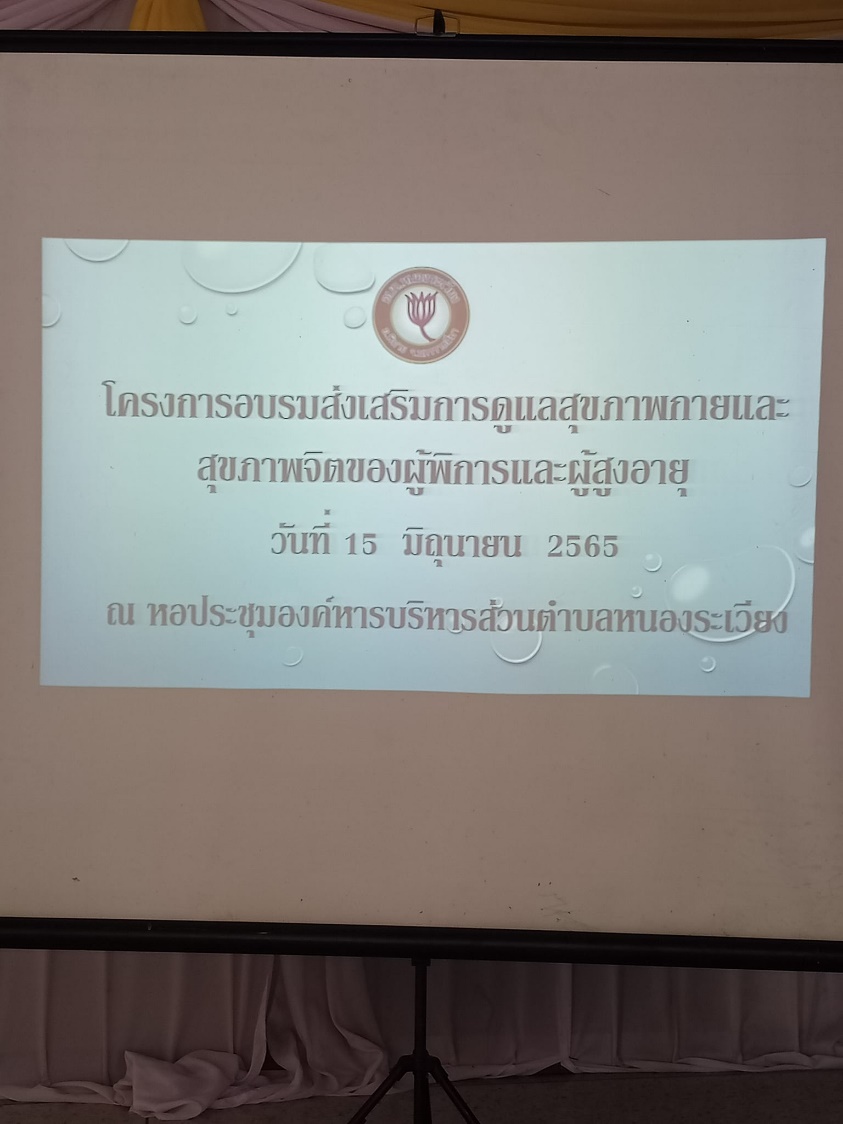 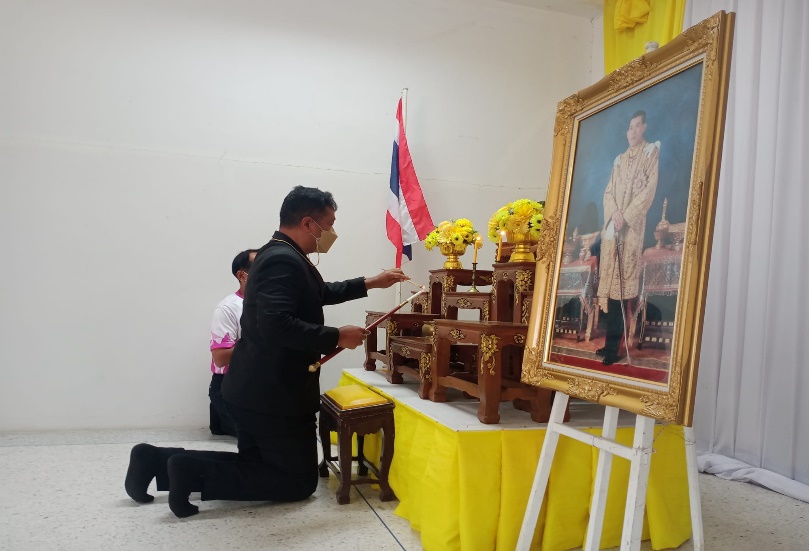 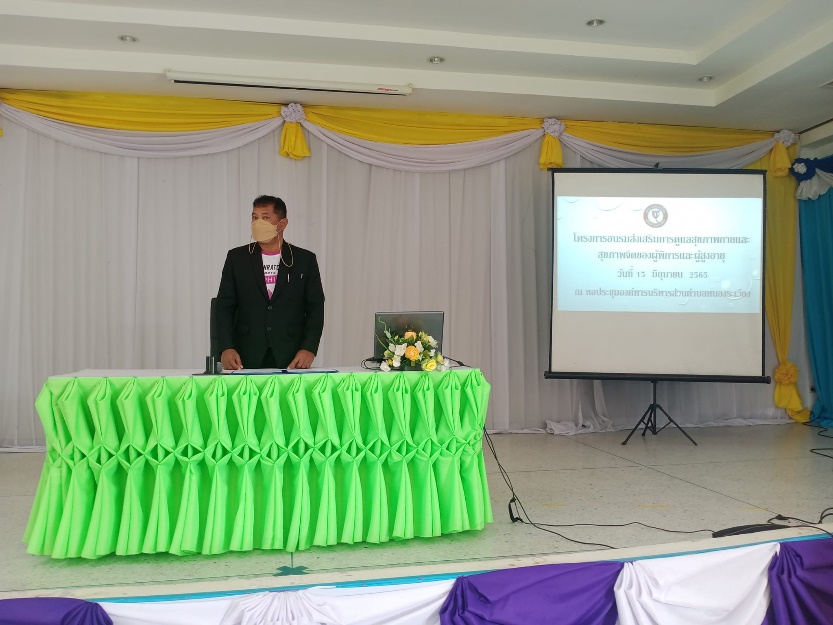 ภาพถ่ายกิจกรรมโครงการอบรมส่งเสริมการดูแลสุขภาพกายและสุขภาพจิตของผู้พิการและผู้สูงอายุ
วันที่  15 มิถุนายน  2565
ณ  หอประชุมองค์การบริหารส่วนตำบลหนองระเวียง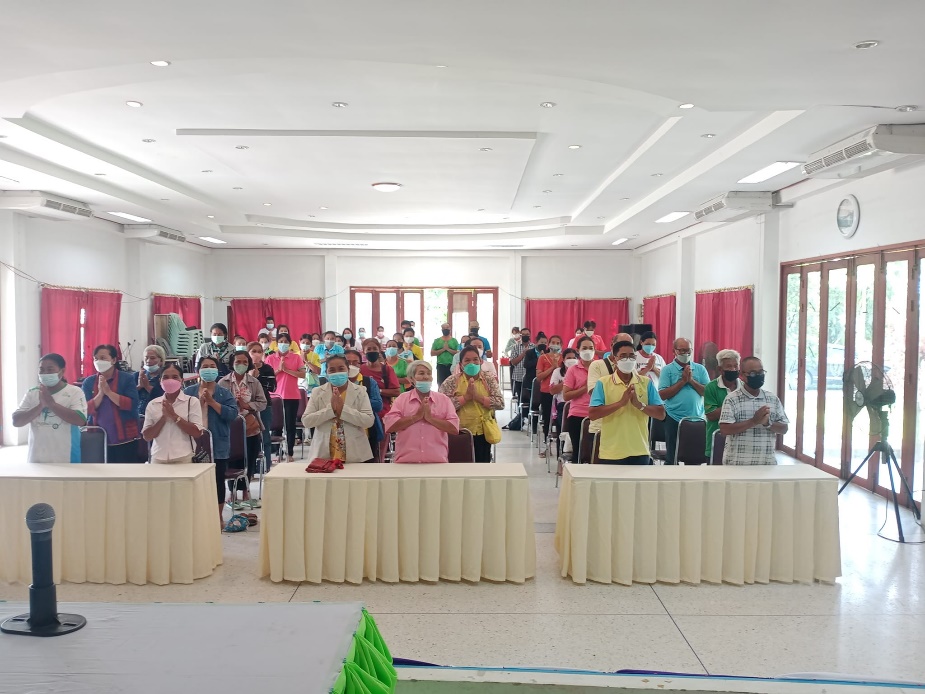 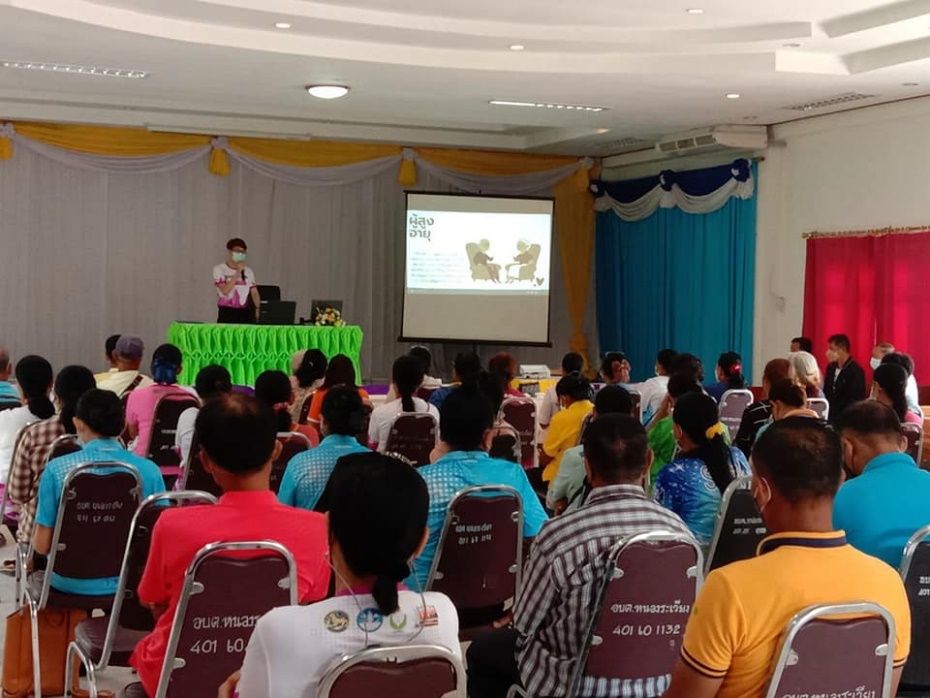 ภาพถ่ายกิจกรรมโครงการอบรมส่งเสริมการดูแลสุขภาพกายและสุขภาพจิตของผู้พิการและผู้สูงอายุ
วันที่  15 มิถุนายน  2565
ณ  หอประชุมองค์การบริหารส่วนตำบลหนองระเวียง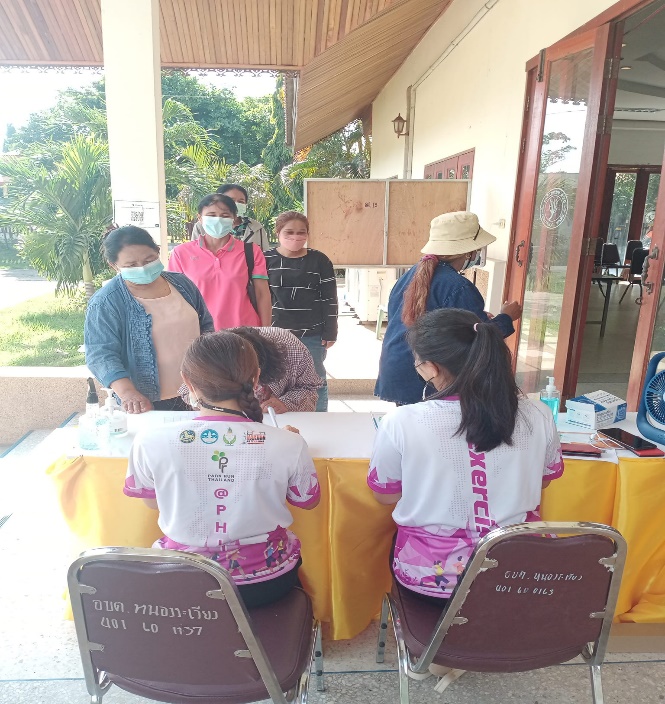 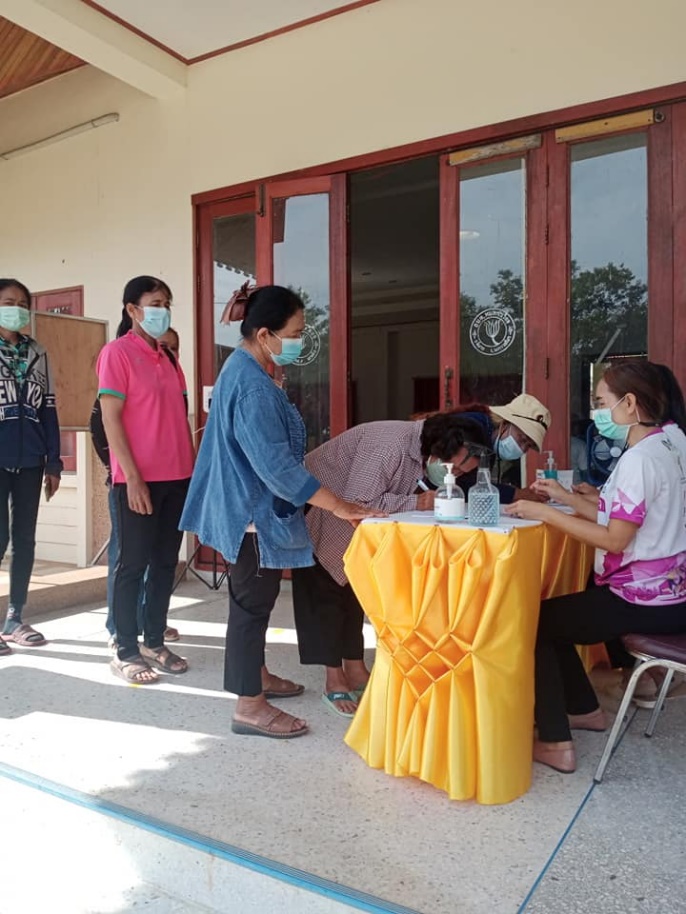 ลงชื่อ.................................................................ผู้รับรอง(นางสาวน้ำทิพย์  ชอบใจ)ผู้อำนวยการกองสวัสดิการสังคมภาพถ่ายกิจกรรมโครงการอบรมส่งเสริมการดูแลสุขภาพกายและสุขภาพจิตของผู้พิการและผู้สูงอายุ
วันที่  15 มิถุนายน  2565
ณ  หอประชุมองค์การบริหารส่วนตำบลหนองระเวียง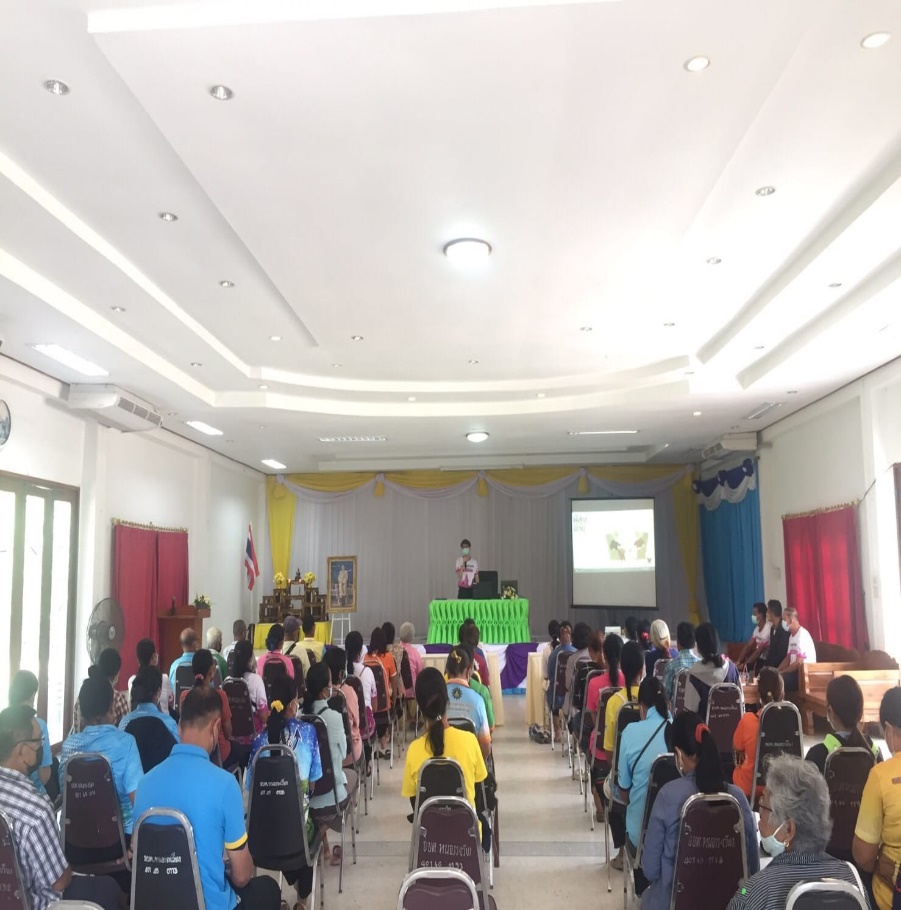 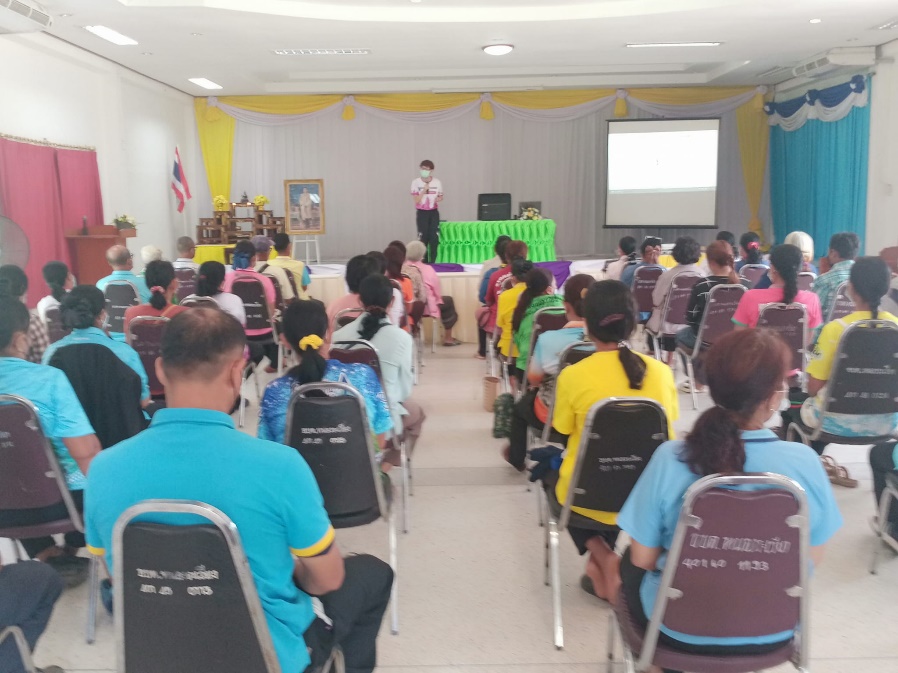 ลงชื่อ.................................................................ผู้รับรอง(นางสาวน้ำทิพย์  ชอบใจ)ผู้อำนวยการกองสวัสดิการสังคมภาพถ่ายกิจกรรมโครงการอบรมส่งเสริมการดูแลสุขภาพกายและสุขภาพจิตของผู้พิการและผู้สูงอายุ
วันที่  15 มิถุนายน  2565
ณ  หอประชุมองค์การบริหารส่วนตำบลหนองระเวียง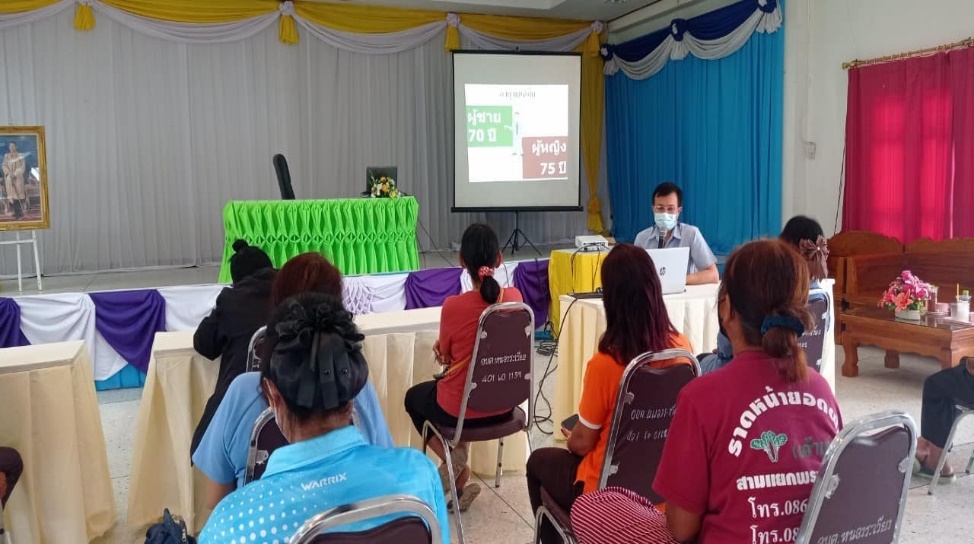 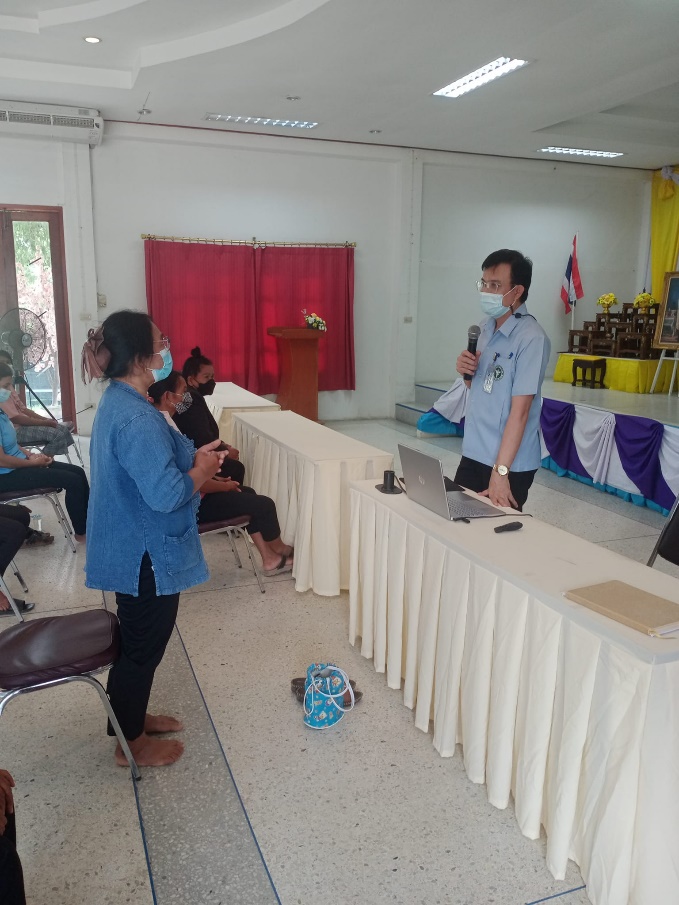 ลงชื่อ.................................................................ผู้รับรอง(นางสาวน้ำทิพย์  ชอบใจ)ผู้อำนวยการกองสวัสดิการสังคม